от  01 августа 2021 года  № 6город КрасноуральскО назначении должностного лица, ответственного за работу по выявлению личной заинтересованности в сфере закупок в Думе городского округа Красноуральск В соответствии с Федеральным законом от 25 декабря 2008 года №273-ФЗ «О противодействии коррупции», руководствуясь Федеральным законом № 131-ФЗ от 6 октября 2003 года «Об общих принципах местного самоуправления в Российской Федерации», «Методические рекомендации по проведению в федеральных государственных органах, органах государственной власти субъектов Российской Федерации, органах местного самоуправления, государственных внебюджетных фондах и иных организациях, осуществляющих закупки в соответствии с Федеральным законом от 5 апреля 2013 г. № 44-ФЗ «О контрактной системе в сфере закупок товаров, работ, услуг для обеспечения государственных и муниципальных нужд» и Федеральным законом от 18 июля 2011 г. № 223-ФЗ «О закупках товаров, работ, услуг отдельными видами юридических лиц», работы, направленной на выявление личной заинтересованности государственных и муниципальных служащих, работников при осуществлении таких закупок, которая приводит или может привести к конфликту интересов»,Назначить заведующего организационно-правового отдела аппарата Думы городского округа Красноуральск Прозорова Александра Юрьевича ответственным за работу по выявлению личной заинтересованности в сфере закупок в Думе городского округа Красноуральск.Настоящее распоряжение разместить на официальном сайте Думы городского округа Красноуральск в сети «Интернет» (http://www.dumakrur.ru/).Распоряжение вступает в силу с момента подписания.Контроль исполнения настоящего распоряжения оставляю за собой.Председатель Думы	городского округа Красноуральск                                                 А.В. МедведевС распоряжением ознакомлен:«____» ____________ 2021 года  __________________ (__________________________)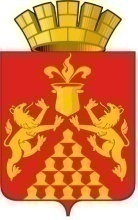 ДУМАГОРОДСКОГО  ОКРУГА  КРАСНОУРАЛЬСКРАСПОРЯЖЕНИЕ